CALCIO A CINQUESOMMARIOSOMMARIO	1COMUNICAZIONI DELLA F.I.G.C.	1COMUNICAZIONI DELLA L.N.D.	1COMUNICAZIONI DELLA DIVISIONE CALCIO A CINQUE	1COMUNICAZIONI DEL COMITATO REGIONALE MARCHE	1COMUNICAZIONI DELLA F.I.G.C.COMUNICAZIONI DELLA L.N.D.COMUNICAZIONI DELLA DIVISIONE CALCIO A CINQUECOMUNICAZIONI DEL COMITATO REGIONALE MARCHEPer tutte le comunicazioni con la Segreteria del Calcio a Cinque - richieste di variazione gara comprese - è attiva la casella e-mail c5marche@lnd.it; si raccomandano le Società di utilizzare la casella e-mail comunicata all'atto dell'iscrizione per ogni tipo di comunicazione verso il Comitato Regionale Marche. SPOSTAMENTO GARENon saranno rinviate gare a data da destinarsi. Tutte le variazioni che non rispettano la consecutio temporum data dal calendario ufficiale non saranno prese in considerazione. (es. non può essere accordato lo spostamento della quarta giornata di campionato prima della terza o dopo la quinta).Le variazioni dovranno pervenire alla Segreteria del Calcio a Cinque esclusivamente tramite mail (c5marche@lnd.it) con tutta la documentazione necessaria, compreso l’assenso della squadra avversaria, inderogabilmente  entro le ore 23:59 del martedì antecedente la gara o entro le 72 ore in caso di turno infrasettimanale.Per il cambio del campo di giuoco e la variazione di inizio gara che non supera i 30 minuti non è necessaria la dichiarazione di consenso della squadra avversaria.DISSERVIZIO SISTEMI LND – CASELLA E-MAILA seguito del disservizio delle strutture informatiche della L.N.D., si invitano tutti gli utenti che nei giorni 8, 9, 10 e 11 dicembre c.m. hanno inviato mail all’indirizzo c5marche@lnd.it di inoltrare nuovamente il messaggio, poiché lo stesso, nella fase di down dei servizi potrebbe non essere stato recapitato correttamente. NOTIZIE SU ATTIVITA’ AGONISTICAUNDER 15 C5 REGIONALI MASCHILISECONDA FASEGIRONE “GOLD” 943510  	A.S.D. AMICI DEL CENTROSOCIO SP.700208  	A.S.D. C.U.S. MACERATA CALCIO A5700235  	A.S.D. CALCIO A 5 CORINALDO      80699  	A.S.D. CANTINE RIUNITE CSI      700364  	SSDARL ITALSERVICE C5           700598  	A.S.   REAL SAN GIORGIO         GIRONE “SILVER – A”700592  	G.S.   	AUDAX 1970 S.ANGELO      700443  	A.S.   	BULDOG T.N.T. LUCREZIA   175517  	sq.B   	ITALSERVICE C5       sq.B			(Fuori classifica)919710  	A.S.D. POL.CAGLI SPORT ASSOCIATI 20600  	U.S.   TAVERNELLE               GIRONE “SILVER – B”163416  	sq.B   	AMICI DEL CENTROSOCIOsq.B		(Fuori classifica)700092         		C.U.S. ANCONA            934477  	A.P.D. CERRETO D ESI C5 A.S.D.  917678  	A.S.D. GROTTACCIA 2005           77579  	A.S.D. RECANATI CALCIO A 5      GIRONE “SILVER – C”       935630  	A.S.D. ASCOLI CALCIO A 5       935626  	C.S.   	BORGO ROSSELLI A.S.D.   949431  	A.S.D. BORGOROSSO TOLENTINO    936188  	ASR    FIGHT BULLS CORRIDONIA  182101  	sq.B   	RECANATI CALCIO A 5  q.B		(Fuori classifica)952823  	A.S.D. SANGIORGIO              CALENDARIOSi allegano al presente Comunicato Ufficiale i calendari del Campionato Regionale Calcio a Cinque Under 15 gironi “Gold”, "Silver – A" , "Silver – B" e “Silver – C” corredati da relativi indirizzario ed anagrafica.MANCATE ALTERNANZEIn calce ai calendari sono segnalate le gare per le quali non è stato possibile trovare le alternanze richieste.Le Società ospitanti interessate possono variare il giorno e/o l’orario di gara senza la dichiarazione di consenso della squadra avversaria purché all’interno delle fasce di seguito indicate entro GIOVEDI’ 14/12/2023.Girone "Gold"- Girone andata e ritorno dal 16/12/2023 al 09/03/2024.Al termine del girone "Gold" le prime quattro squadre classificate accederanno direttamente ai Quarti di Finale mentre le squadre classificate dal quinto al sesto posto accederanno agli Ottavi di Finale.Per la classifica del girone “Gold” gironi si terrà conto:a) dei punti ottenuti negli incontri disputati;b) dei punti ottenuti negli incontri diretti;c) della differenza reti negli incontri diretti;d) della migliore differenza reti del girone;e) del maggior numero di reti segnate;f) del miglior piazzamento nella Coppa Disciplina;g) dell’anzianità di affiliazione societaria alla F.I.G.C.Gironi "Silver" - Girone andata e ritorno dal 16/12/2023 al 09/03/2024.Al termine dei tre gironi "Silver" le prime due squadre classificate in ciascun girone accederanno agli Ottavi di Finale.Per la classifica dei gironi “Silver” gironi si terrà conto:a) dei punti ottenuti negli incontri disputati;b) dei punti ottenuti negli incontri diretti;c) della differenza reti negli incontri diretti;d) della migliore differenza reti del girone;e) del maggior numero di reti segnate;f) del miglior piazzamento nella Coppa Disciplina;g) dell’anzianità di affiliazione societaria alla F.I.G.C.Ottavi di Finale (gara unica 16/03/2024)Le 4 squadre del girone “Gold” e le prime 2 squadre classificate nei 2 gironi “Silver” disputeranno gli Ottavi di Finale in gara unica come segue (per determinare la graduatoria delle prime e delle seconde classificate dei gironi “Silver” si terrà conto del rapporto punti/gare disputate):- 5^ classificata girone Gold			- 	terza miglior seconda classificata Silver	= 1- 6^ classificata girone Gold			- 	seconda miglior seconda classificata Silver	= 2- miglior prima classificata Silver	 	- 	miglior seconda classificata Silver		= 3- seconda miglior prima classificata Silver	- 	terza miglior prima classificata Silver	= 4Al termine dei tempi regolamentari, in caso di parità, si disputeranno due tempi supplementari di 5 minuti ciascuno.Se anche al termine dei tempi supplementari si verificasse la situazione di parità si qualificherà al turno successivo la squadra di casa.Quarti di Finale (gara unica 23/03/2024)Le 4 squadre qualificate del girone “Gold” e le 4 squadre qualificate dagli Ottavi di Finale disputeranno i Quarti di Finale in gara unica come segue:- 1^ classificata girone Gold			 - 	vincente 4				= A- 2^ classificata girone Gold			 - 	vincente 3				= B- 3^ classificata girone Gold			 - 	vincente 2				= C- 4^ classificata girone Gold			 - 	vincente 1				= DAl termine dei tempi regolamentari, in caso di parità, si disputeranno due tempi supplementari di 5 minuti ciascuno.Se anche al termine dei tempi supplementari si verificasse la situazione di parità si qualificherà al turno successivo la squadra di casa.Semifinali (gara unica 06/04/2024)Le 4 squadre qualificate disputeranno Semifinali in gara unica in casa della squadra meglio piazzata al termine della seconda fase.Gli abbinamenti saranno composti secondo il seguente criterio:- vincente A 		- 	vincente D				- vincente B		-	vincente CAl termine dei tempi regolamentari, in caso di parità, si disputeranno due tempi supplementari di 5 minuti ciascuno.Se anche al termine dei tempi supplementari si verificasse la situazione di parità si qualificherà al turno successivo la squadra miglior classificata al termine della seconda fase.Finale (13/04/2024)Le 2 squadre qualificate disputeranno la Finale in gara unica in casa della squadra meglio piazzata al termine della seconda fase.Al termine dei tempi regolamentari, in caso di parità, si disputeranno due tempi supplementari di 5 minuti ciascuno. Se anche al termine dei tempi supplementari si verificasse la situazione di parità si procederà all’effettuazione dei tiri di rigore secondo le modalità previste dalle vigenti norme federali.ORARIO INIZIO GARESABATO 	dalle ore 15:30 alle ore 19:00DOMENICA	dalle ore 10:00 alle ore 12:00; dalle ore 15:00 alle ore 19:00Nel caso di utilizzo di un impianto all'aperto alla Società è fatto obbligo di disputare le gare interne entro le  ore 16:00. RISULTATIRISULTATI UFFICIALI GARE DEL 10/12/2023Si trascrivono qui di seguito i risultati ufficiali delle gare disputateGIUDICE SPORTIVOIl Giudice Sportivo Avv. Agnese Lazzaretti, con l'assistenza del segretario Angelo Castellana, nella seduta del 11/12/2023, ha adottato le decisioni che di seguito integralmente si riportano:GARE DEL 7/12/2023 PROVVEDIMENTI DISCIPLINARI In base alle risultanze degli atti ufficiali sono state deliberate le seguenti sanzioni disciplinari. SOCIETA' AMMENDA Euro 50,00 GROTTACCIA 2005 
Per comportamento offensivo del proprio pubblico nei confronti dell'arbitro. CALCIATORI NON ESPULSI AMMONIZIONE (I INFR) GARE DEL 10/12/2023 PROVVEDIMENTI DISCIPLINARI In base alle risultanze degli atti ufficiali sono state deliberate le seguenti sanzioni disciplinari. CALCIATORI NON ESPULSI AMMONIZIONE (II INFR) F.to IL SEGRETARIO                                   F.to IL GIUDICE SPORTIVO                         Angelo Castellana        	                                Agnese LazzarettiCLASSIFICAGIRONE AGIRONE BCOPPA MARCHE CALCIO 5 serie DRISULTATIRISULTATI UFFICIALI GARE DEL 06/12/2023Si trascrivono qui di seguito i risultati ufficiali delle gare disputateGIUDICE SPORTIVOIl Giudice Sportivo Avv. Agnese Lazzaretti, con l'assistenza del segretario Angelo Castellana, nella seduta del 11/12/2023, ha adottato le decisioni che di seguito integralmente si riportano:GARE DEL 6/12/2023 PROVVEDIMENTI DISCIPLINARI In base alle risultanze degli atti ufficiali sono state deliberate le seguenti sanzioni disciplinari. SOCIETA' AMMENDA Euro 50,00 FUTSAL SAMBUCHETO 
Mancanza di riscaldamento nello spogliatoio. ALLENATORI SQUALIFICA FINO AL 27/12/2023 Per comportamento irriguardoso nei confronti dell'arbitro. Allontanato.SQUALIFICA PER UNA GARA EFFETTIVA PER RECIDIVITA' IN AMMONIZIONE (II INFR) CALCIATORI NON ESPULSI SQUALIFICA PER UNA GARA EFFETTIVA PER RECIDIVITA' IN AMMONIZIONE (II INFR) I AMMONIZIONE DIFFIDA F.to IL SEGRETARIO                                   F.to IL GIUDICE SPORTIVO                         Angelo Castellana        	                                Agnese Lazzaretti*     *     *Il versamento delle somme relative alle ammende comminate con il presente Comunicato Ufficiale deve essere effettuato entro il 27 dicembre 2023 a favore di questo Comitato Regionale mediante bonifico bancario da versare alle seguenti coordinate: BNL – ANCONABeneficiario: 	Comitato Regionale Marche F.I.G.C. – L.N.D.IBAN: 		IT 81 E 01005 02600 0000 0000 8868Eventuali reclami con richieste di copia dei documenti ufficiali avverso le decisioni assunte con il presente Comunicato dovranno essere presentati, ai sensi dell’art. 76 C.G.S., alla:F.I.G.C. – Corte Sportiva di Appello TerritorialeVia Schiavoni, snc – 60131 ANCONA (AN)PEC: marche@pec.figcmarche.itIl pagamento del contributo di reclamo dovrà essere effettuato: - Tramite Addebito su Conto Campionato - Tramite Assegno Circolare Non Trasferibile intestato al Comitato Regionale Marche F.I.G.C. – L.N.D. - Tramite Bonifico Bancario IBAN FIGC: I IT 81 E 01005 02600 0000 0000 8868*     *     *ORARIO UFFICIL’orario di apertura degli uffici del Comitato Regionale Marche è il seguente:E’ comunque attivo durante i suddetti orari, salvo assenza degli addetti, anche il servizio telefonico ai seguenti numeri:Ufficio Segreteria		071/28560404Ufficio Amministrazione	071/28560322 Ufficio Tesseramento 	071/28560408 Ufficio Emissione Tessere	071/28560401Pubblicato in Ancona ed affisso all’albo del Comitato Regionale Marche il 11/12/2023.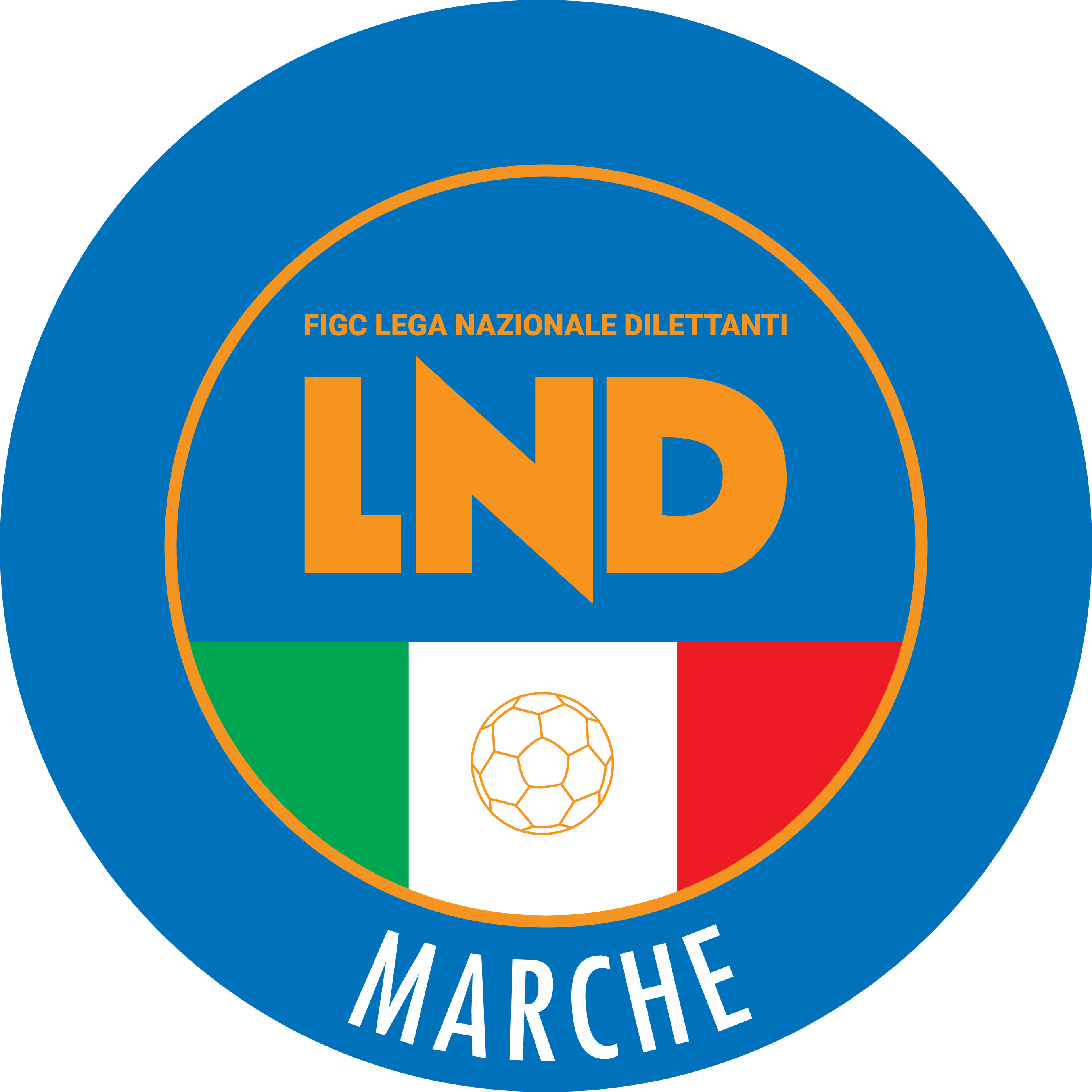 Federazione Italiana Giuoco CalcioLega Nazionale DilettantiCOMITATO REGIONALE MARCHEVia Schiavoni, snc - 60131 ANCONACENTRALINO: 071 285601 - FAX: 071 28560403sito internet: marche.lnd.ite-mail: c5marche@lnd.itpec: c5marche@pec.figcmarche.itTelegram: https://t.me/lndmarchec5Stagione Sportiva 2023/2024Comunicato Ufficiale N° 55 del 11/12/2023Stagione Sportiva 2023/2024Comunicato Ufficiale N° 55 del 11/12/2023CAPPELLI FRANCESCO(GROTTACCIA 2005) SIMONCIONI STEFANO(AUDAX 1970 S.ANGELO) DI CARA MATTIA(BULDOG T.N.T. LUCREZIA) SquadraPTGVNPGFGSDRPEA.S.D. AMICI DEL CENTROSOCIO SP.2410800749650SSDARL ITALSERVICE C516105124924250A.S.D. CALCIO A 5 CORINALDO15104314215280C.U.S. ANCONA13104132716110A.S. BULDOG T.N.T. LUCREZIA12103323722150G.S. AUDAX 1970 S.ANGELO1010323413561A.P.D. CERRETO D ESI C5 A.S.D.4101161442-280U.S. TAVERNELLE4101161684-680A.S.D. POL.CAGLI SPORT ASSOCIATI3101071771-540sq.B AMICI DEL CENTROSOCIOsq.B0100000000sq.B ITALSERVICE C5 sq.B0100000000SquadraPTGVNPGFGSDRPEA.S.D. C.U.S. MACERATA CALCIO A525108107016540A.S. REAL SAN GIORGIO241080111216960A.S.D. CANTINE RIUNITE CSI22107114620260A.S.D. GROTTACCIA 200518106034625210A.S.D. ASCOLI CALCIO A 51510504474430A.S.D. RECANATI CALCIO A 512104053844-60A.S.D. BORGOROSSO TOLENTINO9103062442-180ASR FIGHT BULLS CORRIDONIA6102072275-530A.S.D. SANGIORGIO1100182078-580C.S. BORGO ROSSELLI A.S.D.1100182293-710sq.B RECANATI CALCIO A 5 q.B0100000000DONATI ANDREA(FUTSAL RECANATI) LORENZINI GABRIELE(SAN BIAGIO) MATTEUCCI EDOARDO(ACQUALAGNA CALCIO C 5) DE FABIIS STEFANO(ANKON NOVA MARMI) LOPEZ DAVIDE(ANKON NOVA MARMI) DI NARDO FABIO(ANKON NOVA MARMI) MARZIALI ALESSANDRO(CAPODARCO CASABIANCA C5) GHISELLI ELIA(URBINO CALCIO A 5) GIORNOMATTINOPOMERIGGIOLunedìChiuso15.00 – 17.00Martedì10.00 – 12.00ChiusoMercoledìChiusoChiusoGiovedì10,00 – 12.00 ChiusoVenerdìChiusoChiusoIl Responsabile Regionale Calcio a Cinque(Marco Capretti)Il Presidente(Ivo Panichi)